Випилювання ручним лобзиком з фанери.Контурні фігури.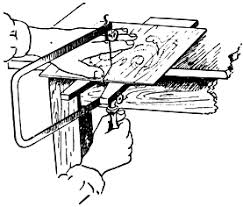 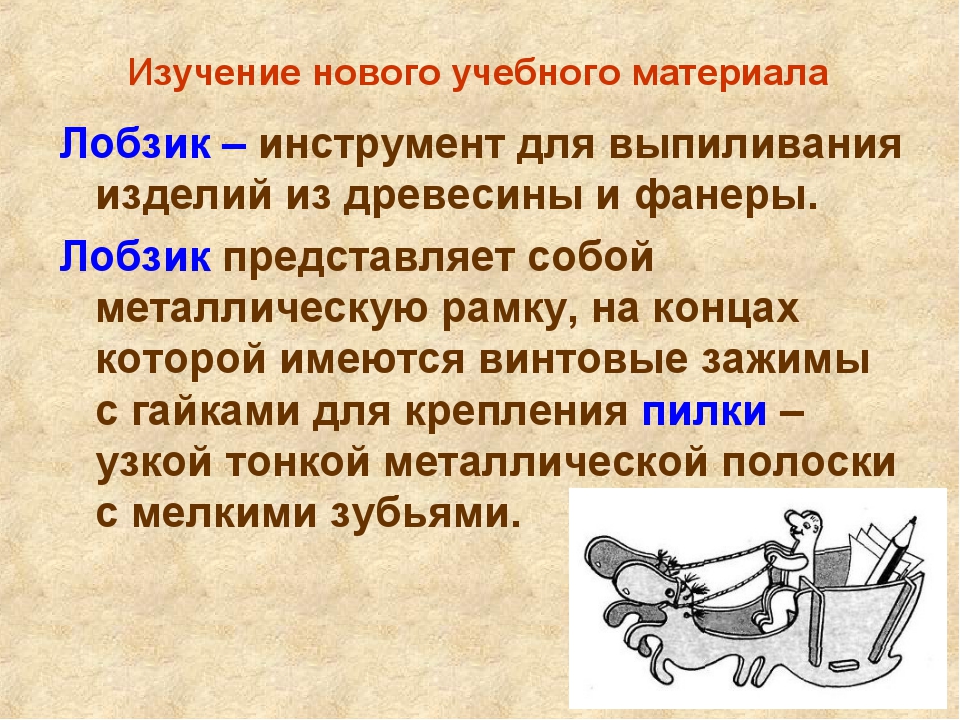 Смотрите "5 советов по лобзику | Как пилить???" на YouTubehttps://youtu.be/eqgM2q05BMM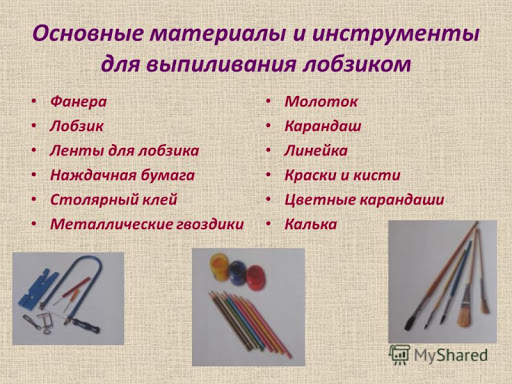 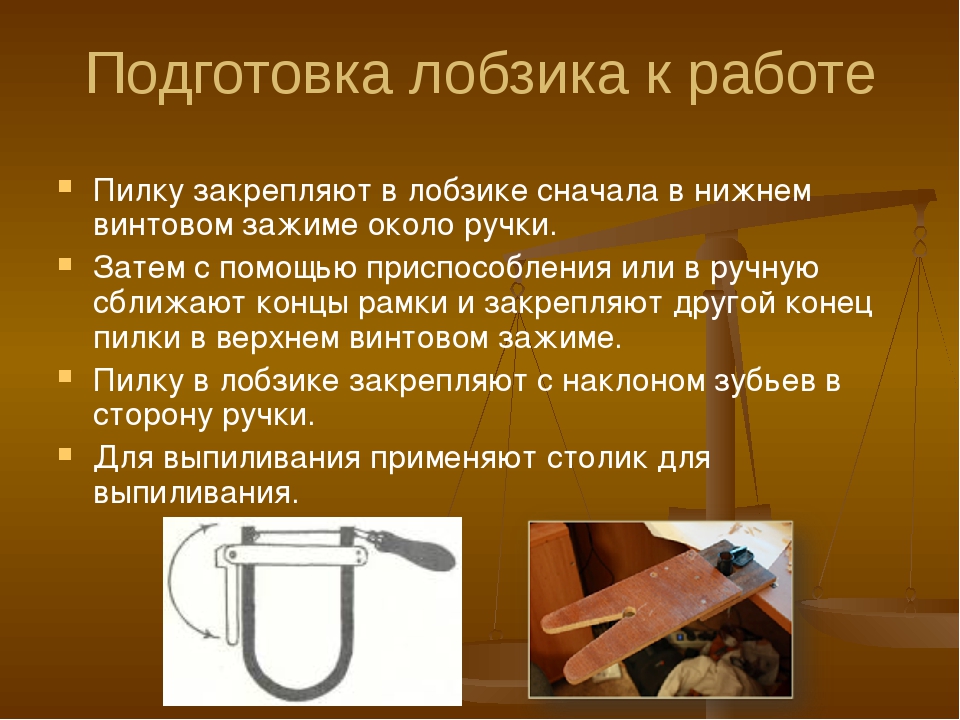 Смотрите "Выпиливание лобзиком" на YouTubehttps://youtu.be/HOOuThr2c50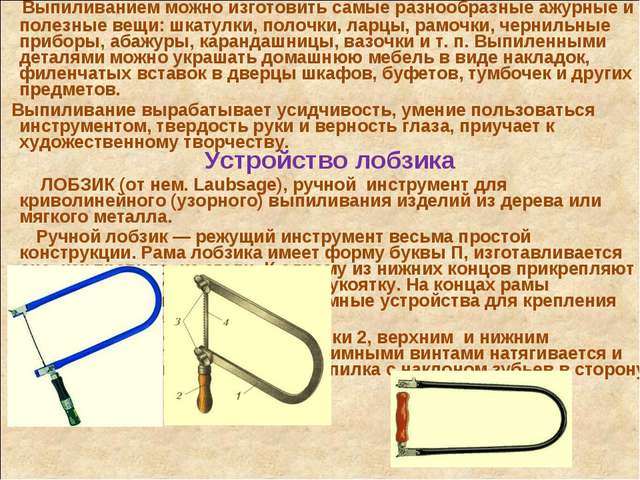 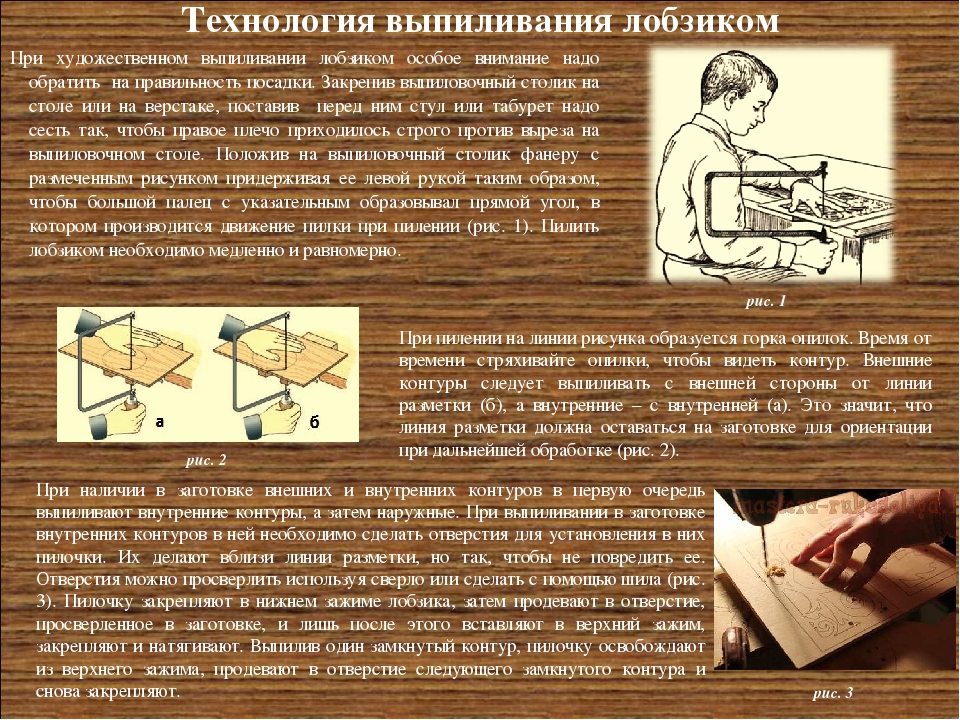 Смотрите "Выпиливание лобзиком из фанеры" на YouTubehttps://youtu.be/QdXSdjYFxLw